Государственное казенное общеобразовательное учреждение Краснодарского края специальная (коррекционная) школа-интернат ст-цы МедведовскойКРАЕВОЙ      ПРОФЕССИОНАЛЬНЫЙ КОНКУРС «УЧИТЕЛЬ-ДЕФЕКТОЛОГ КРАСНОДАРСКОГО КРАЯ» В 2021 ГОДУ»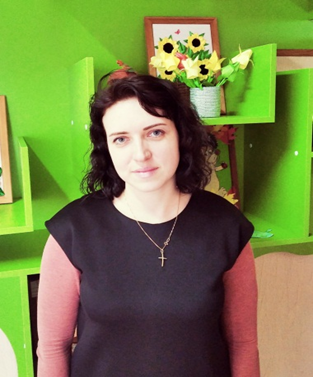 ВОСПИТАТЕЛЬМакаренко Надежда Васильевна